Choisystrasse 1Postfach 8124CH-3001 BernPC 30-1480-9Tel. 031 388 36 36Fax 031 388 36 35 info@sbk-asi.ch www.sbk-asi.chInstrument Nr. 4:Anregungen und Hinweise zur allgemeinen Prävention gegen sexuelle Belästigung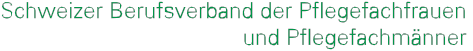 Das Gleichstellungsgesetz verlangt von der Arbeitgeberin eine angemessene Prävention gegen sexuelle Belästigung. Sie kann sonst im Ereignisfall zu empfindlichen Schadenersatzzahlungen verurteilt werden.Was eine solche «angemessene Prävention» ist, steht nirgends festgeschrieben, sie richtet sich nach der Grösse der Institution.Reglement oder MerkblattAuch kleine Institutionen  müssen über ein Reglement oder Merkblatt verfügen, welches ein klares Commitment der Leitung ausdrückt:  Sexuelle Belästigungen werden nicht geduldet sondern sanktioniert.  Eine Definitionund ein Katalog von Beispielen sowie eine oder mehrere namentlich  bezeichnete Ansprech-/Vertrauenspersonen gehören in jedes Merkblatt.InformationWie ein Gerichtsurteil festhält, genügt es nicht, wenn das Merkblatt verabschiedet wurde, die Mitarbeitenden davon aber nichts wissen. Eine nachhaltige  Information dazu gehört zur minimalen Prävention.Weiterbildung Vorgesetzte und PersonalverantwortlicheVorgesetzte sind für ein belästigungsfreies  Klima in ihrem Verantwortungsbereich  zuständig. Sie müssen ange- messen und sorgfältig reagieren, wenn etwas geschehen ist oder wenn ein entsprechender  Verdacht besteht. Daher sollten Vorgesetzte ebenso wie Personalverantwortliche in Schulungen vorbereitet werden.Weiterbildung Ansprech-/VertrauenspersonenEbenso sollten die oben erwähnten  Ansprech-/Vertrauenspersonen für ihre Aufgabe angemessen vorbereitet werden, denn sie können unversehens mit schwerwiegenden, komplexen und hocheskalierten Situationen konfrontiert  sein.Info-VeranstaltungenInfo-Veranstaltungen oder Workshops für Ihre Mitarbeitenden, allenfalls für ausgewählte Risikogruppen, runden die Erfordernisse an eine angemessene Prävention  auch für grössere Institutionen  ab.Muster-Reglemente und weitere Hilfsmittel, wie etwa eine CD mit Powerpoint-Folien  für interne Kaderschulungen finden Sie auf der Website www.sexuellebelaestigung.ch.Wichtiger als alle Präventionsmassnahmen ist, dass die Mitarbeitenden spüren und erfahren, dass die Verantwortlichen hinter ihnen stehen und ihre Beschwerden wegen Grenzverletzungen ernst nehmen. Eine junge Pflegefachfrau sagte in einem der Workshops zum Leitfaden: «Als ich spürte, dass die Leitung hinter mir stand, war es nur noch halb so schlimm!»